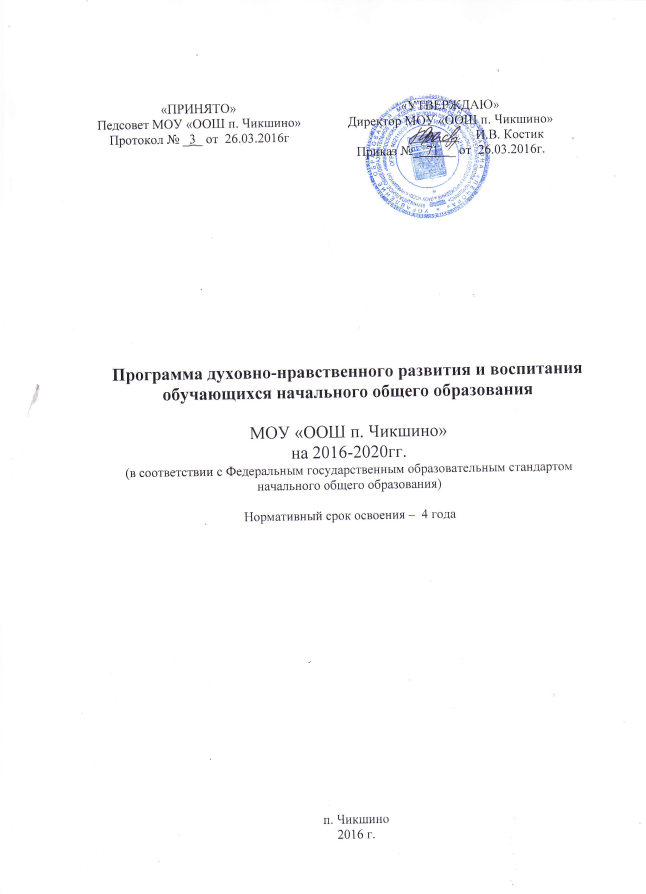 ПОЯСНИТЕЛЬНАЯ ЗАПИСКАСовременный период в российской истории и образовании – время смены ценностных ориентиров. В 90-е гг. прошлого столетия в России произошли как важные позитивные перемены, так и негативные явления, неизбежные в период крупных социально-политических изменений. Эти явления оказали негативное влияние на общественную нравственность, гражданское самосознание, на отношение людей к обществу, государству, закону и труду, на отношение человека к человеку. В период смены ценностных ориентиров нарушается духовное единство общества, размываются жизненные ориентиры молодежи, происходит девальвация ценностей старшего поколения, а также деформация традиционных для страны моральных норм и нравственных установок. В России указанный период был обусловлен быстрым демонтажем советской идеологии, поспешным копированием западных форм жизни. Несмотря на установленные российским законодательством общественные ценности и приоритеты, у российских граждан в то время не сложилась ясно выраженная система ценностных ориентиров, объединяющих россиян в единую историко-культурную и социальную общность. В российском обществе стал ощущаться недостаток сознательно принимаемых большинством граждан принципов и правил жизни, согласия в вопросах корректного и конструктивного социального поведения, а также дало о себе знать отсутствие созидательных ориентиров смысла жизни. В послании Федеральному Собранию РФ от 12.12.2012 года В.В. Путин сказал: «Школа непросто передаёт набор знаний… Качественное обучение без воспитания невозможно». Стратегические ориентиры воспитания сформулированы Президентом Российской Федерации на период до 2025 года В.В. Путиным: « Формирование гармоничной личности, воспитание гражданина России – зрелого, ответственного человека, в котором сочетается любовь к большой и малой родине, общенациональная и этническая идентичность, уважение к культуре, традициям людей, живущих рядом». Стратегия развития воспитания в Российской Федерации на период до 2025 года призвана определить комплекс действий , адекватных динамике социальных, экономических и политических изменений в жизни страны, учитывающих особенности и потребности современных детей, социальные и психологические реалии их развития. Закон « Об образовании в Российской Федерации» гарантирует обеспечение воспитания как неотъемлемой части образования, взаимосвязанной с обучением, но осуществляемой и как самостоятельная деятельность, направленная на развитие личности, создание условий для самоопределения и социализации детей на основе социокультурных, духовно-нравственных ценностей и принятых в обществе правил и норм поведения в интересах человека, семьи , общества и государства. Воспитанию уделяется большое внимание в принятых «Концепции государственной семейной политики в Российской Федерации на период до 2025 года» и «Концепции развития дополнительного образования детей» Положения Стратегии взаимосвязаны с основными направлениями «Национальной стратегии действий в интересах детей на 2012-2017 годы» и предусматривают соответствие процесса развития личности детей национальному воспитательному идеалу, признание и поддержку определяющей роли семьи в воспитании детей. Ценности личности формируются в семье, неформальных сообществах, трудовых, армейских и других коллективах, в сфере массовой информации, искусства, отдыха и т. д. Но наиболее системно, последовательно и глубоко духовно-нравственное развитие и воспитание личности происходит в сфере общего образования, где развитие и воспитание обеспечено всем укладом школьной жизни. Новая российская общеобразовательная школа должна стать важнейшим фактором, обеспечивающим социокультурную модернизацию российского общества. Именно в школе должна быть сосредоточена не только интеллектуальная, но и гражданская, духовная и культурная жизнь школьника. Отношение к школе как единственному социальному институту, через который проходят все граждане России, является индикатором ценностного и морально-нравственного состояния общества и государства. Ребёнок школьного возраста наиболее восприимчив к эмоционально-ценностному, духовно-нравственному развитию, гражданскому воспитанию. В то же время недостатки развития и воспитания в этот период жизни трудно восполнить в последующие годы. В Стратегии обновление воспитательного процесса с учётом современных достижений науки на основе отечественных традиций через духовно-нравственное развитие включает следующее: воспитание у детей чувства достоинства , чести и честности, совестливости, уважения к отцу , матери, учителям, старшему поколению, сверстникам, другим людям; развитие в детской среде ответственности выбора, принципам коллективизма и солидарности, духа милосердия и сострадания, привычки заботиться о детях и взрослых , испытывающих жизненные трудности; формирование деятельностного позитивного отношения к людям с ограниченными возможностями здоровья и детям –инвалидам, преодоление психологических барьеров, существующих в обществе по отношению к людям с ограниченными возможностями; расширение сотрудничества между государством, обществом , традиционными религиозными общинами и иными общественными организациями и институтами в сфере духовно-нравственного воспитания детей. Нормативно-правовой и документальной основой данной Программы духовно- нравственного воспитания младших школьников являются: Конвенция о правах ребёнка; Конституция РФ; Конституция РК; Семейный Кодекс РФ; Закон «Об образовании в РФ»; Концепция духовно-нравственного развития и воспитания личности гражданина России; Стратегия (проект) развития воспитания в Российской Федерации на период до 2025 года; ФГОС НОО; ФЗ «Об основах системы профилактики безнадзорности и правонарушений несовершеннолетних». (№120 от 21.05.1999г.); Закон РК от 23 декабря 2008 г. N148-РЗ "О некоторых мерах по профилактике безнадзорности и правонарушений несовершеннолетних в Республике Коми" Устав МОУ «ООШ п. Чикшино». Цель и задачи.Основная педагогическая цель — создание условий для воспитания высоконравственных, творческих, компетентных граждан России и Республики Коми, принимающих судьбу Отечества как свою личную, осознающий ответственность за настоящее и будущее своей страны, укоренённый в духовных и культурных традициях многонационального народа Российской Федерации. Задачи духовно-нравственного воспитания:в области формирования личностной культуры:формирование способности к духовному развитию, реализации творческого потенциала в учебно-игровой, предметно-продуктивной, социально ориентированной деятельности на основе нравственных установок и моральных норм, непрерывного образования, самовоспитания и универсальной духовно-нравственной компетенции — «становиться лучше»; укрепление нравственности, основанной на свободе воли и духовных отечественных традициях, внутренней установке личности школьника поступать согласно своей совести; формирование основ нравственного самосознания личности (совести) — способности младшего школьника формулировать собственные нравственные обязательства, осуществлять нравственный самоконтроль, требовать от себя выполнения моральных норм, давать нравственную оценку своим и чужим поступкам; формирование нравственного смысла учения; формирование основ морали — осознанной обучающимся необходимости определённого поведения, обусловленного принятыми в обществе представлениями о добре и зле, должном и недопустимом, укрепление у обучающегося позитивной нравственной самооценки, самоуважения и жизненного оптимизма; принятие обучающимся базовых национальных ценностей, национальных и этнических духовных традиций; формирование эстетических потребностей, ценностей и чувств; формирование способности открыто выражать и отстаивать свою нравственно оправданную позицию, проявлять критичность к собственным намерениям, мыслям и поступкам; формирование способности к самостоятельным поступкам и действиям, совершаемым на основе морального выбора, к принятию ответственности за их результаты; развитие трудолюбия, способности к преодолению трудностей, целеустремлённости и настойчивости в достижении результата; осознание обучающимся ценности человеческой жизни, формирование умения противостоять в пределах своих возможностей действиям и влияниям, представляющим угрозу для жизни, физического и нравственного здоровья, духовной безопасности личности. В области формирования социальной культуры:формирование основ российской гражданской идентичности; пробуждение веры в Россию, чувства личной ответственности за Отечество; воспитание ценностного отношения к своему национальному языку и культуре; формирование патриотизма и гражданской солидарности; развитие навыков организации и осуществления сотрудничества с педагогами, сверстниками, родителями, старшими детьми в решении общих проблем; укрепление доверия к другим людям; развитие доброжелательности и эмоциональной отзывчивости, понимания и сопереживания другим людям; становление гуманистических и демократических ценностных ориентаций; формирование осознанного и уважительного отношения к традиционным российским религиям и религиозным организациям, к вере и религиозным убеждениям; формирование толерантности и основ культуры межэтнического общения, уважения к языку, культурным, религиозным традициям, истории и образу жизни представителей народов России. В области формирования семейной культуры:формирование отношения к семье как основе российского общества; формирование у обучающегося уважительного отношения к родителям, осознанного, заботливого отношения к старшим и младшим; формирование представления о семейных ценностях, тендерных семейных ролях и уважения к ним; знакомство обучающегося с культурно-историческими и этническими традициями российской семьи.Ценностные установки. Ценностные установки духовно-нравственного развития и воспитания учащихся начальной школы согласуются с традиционными источниками нравственности, которыми являются следующие ценности: патриотизм — любовь к Родине, своему краю, своему народу, служение Отечеству; социальная солидарность — свобода личная и национальная; уважение и доверие к людям, институтам государства и гражданского общества; справедливость, равноправие, милосердие, честь, достоинство, гражданственность — долг перед Отечеством, правовое государство, гражданское общество, закон и правопорядок, поликультурный мир, свобода совести и вероисповедания, забота о благосостоянии общества; семья — любовь и верность, забота, помощь и поддержка, равноправие, здоровье, достаток, уважение к родителям, забота о старших и младших, забота о продолжении рода; личность — саморазвитие и совершенствование, смысл жизни, внутренняя гармония, самоприятие и самоуважение, достоинство, любовь к жизни и человечеству, мудрость, способность к личностному и нравственному выбору; труд и творчество — уважение к труду, творчество и созидание, целеустремлённость и настойчивость, трудолюбие; наука — ценность знания, стремление к познанию и истине, научная картина мира; традиционные религии — представления о вере, духовности, религиозной жизни человека, ценности религиозного мировоззрения, толерантности, формируемые на основе межконфессионального диалога; искусство и литература — красота, гармония, духовный мир человека, нравственный выбор, смысл жизни, эстетическое развитие; природа — эволюция, родная земля, заповедная природа, планета Земля, экологическое сознание; человечество — мир во всём мире, многообразие и уважение культур и народов, прогресс человечества, международное сотрудничество. Процесс превращения базовых ценностей в личностные ценностные смыслы и ориентиры требует включения ребенка в процесс открытия для себя смысла той или иной ценности, определения собственного отношения к ней, формирования опыта созидательной реализации этих ценностей на практике. Организация духовно-нравственного развития и воспитания учащихся: Категория «уклад школьной жизни» является базовой для организации пространства духовно-нравственного развития обучающегося, его эффективной социализации и своевременного взросления. Уклад школьной жизни педагогически интегрирует основные виды и формы деятельности ребёнка: урочную, внеурочную, внешкольную, семейную, общественно полезную, трудовую, эстетическую, социально коммуникативную и др. на основе базовых национальных ценностей, традиционных моральных норм, национальных духовных традиций народов России. Реализация программы предполагает создание социально открытого пространства, когда каждый педагог, сотрудник школы, родители разделяют ключевые смыслы духовных и нравственных идеалов и ценностей, положенных в основание данной программы, стремясь к их реализации в практической жизнедеятельности: в содержании и построении уроков; в способах организации совместной деятельности взрослых и детей в учебной и внеучебной деятельности; в характере общения и сотрудничества взрослого и ребенка; в опыте организации индивидуальной, групповой, коллективной деятельности учащихся; в специальных событиях, спроектированных с учетом определенной ценности и смысла; в личном примере ученикам. Для организации такого пространства и его полноценного функционирования требуются согласованные усилия всех социальных субъектов-участников воспитания: семьи, общественных организаций, включая и детско-юношеские движения и организации, учреждений дополнительного образования, культуры и спорта, СМИ, традиционных российских религиозных объединений. Принципы: Принцип ориентации на идеал. Воспитание всегда ориентировано на определённый идеал, который являет собой высшую цель стремлений, деятельности воспитания и самовоспитания, духовно-нравственного развития личности. Воспитательный идеал поддерживает внутреннее (смысловое, содержательное, процессуальное) единство уклада школьной жизни, обеспечивает возможность согласования деятельности различных субъектов воспитания и социализации. Программа духовно-нравственного развития и воспитания обучающихся начальной школы направлена на достижение национального воспитательного идеала. Аксиологический принцип. Ценности определяют основное содержание духовно-нравственного развития и воспитания личности младшего школьника. Их отбор среди огромного количества ценностей (общечеловеческих, религиозных, этнических, общественных, корпоративных) происходит на основе национального воспитательного идеала, который, в свою очередь, раскрывается в этой системе ценностей. Принцип следования нравственному примеру. Следование примеру — ведущий метод нравственного воспитания. Пример — это возможная модель выстраивания отношений ребёнка с другими людьми и с самим собой, образец ценностного выбора, совершённого значимым другим. Содержание учебного процесса, внеучебной и внешкольной деятельности должно быть наполнено примерами нравственного поведения. Пример как метод воспитания позволяет расширить нравственный опыт ребёнка, побудить его к внутреннему диалогу, пробудить в нём нравственную рефлексию, обеспечить возможность выбора при построении собственной системы ценностных отношений, продемонстрировать ребёнку реальную возможность следования идеалу в жизни. В примерах, демонстрирующих устремлённость людей к вершинам духа, персонифицируется, наполняется конкретным жизненным содержанием национальный воспитательный идеал. Особое значение для духовно-нравственного развития обучающегося имеет пример учителя. Принцип идентификации (персонификации). Идентификация — устойчивое отождествление себя созначимым другим, стремление быть похожим на него. В младшем школьном возрасте преобладает образно-эмоциональное восприятие действительности, развиты механизмы подражания, эмпатии, способность к идентификации. В этом возрасте выражена ориентация на персонифицированные идеалы — яркие, эмоционально-привлекательные образы людей (а также природных явлений, живых и неживых существ в образе человека), неразрывно связанные с той ситуацией, в которой они себя проявили. Персонифицированные идеалы являются действенными средствами нравственного воспитания ребёнка. Принцип диалогического общения. В формировании ценностных отношений большую роль играет диалогическое общение младшего школьника со сверстниками, родителями (законными представителями), учителем и другими значимыми взрослыми. Наличие значимого другого в воспитательном процессе делает возможным его организацию на диалогической основе. Диалог исходит из признания и безусловного уважения права воспитанника свободно выбирать и сознательно присваивать ту ценность, которую он полагает как истинную. Диалог не допускает сведения нравственного воспитания к морализаторству и монологической проповеди, но предусматривает его организацию средствами равноправного межсубъектного диалога. Выработка личностью собственной системы ценностей, поиск смысла жизни невозможны вне диалогического общения ребёнка со значимым другим.Содержанием того педагогически организованного общения должно быть совместное освоение базовых национальных ценностей. Принцип полисубъектности воспитания. В современных условиях процесс развития и воспитания личности имеет полисубъектный, многомерно-деятельностный характер. Младший школьник включён в различные виды социальной, информационной, коммуникативной активности, в содержании которых присутствуют разные, нередко противоречивые ценности и мировоззренческие установки. Уклад школьной жизни предусматривает, что деятельность различных субъектов духовно-нравственного развития и воспитания при ведущей роли образовательного учреждения должна быть по возможности согласована. Принцип системно-деятельностной организации воспитания. Воспитание, направленное на духовно-нравственное развитие обучающихся и поддерживаемое укладом школьной жизни, включает в себя организацию учебной, внеучебной, внешкольной, в том числе общественно полезной, деятельности младших школьников. Интеграция содержания различных видов деятельности обучающихся в рамках программы их духовно-нравственного развития и воспитания осуществляется и на основе базовых национальных ценностей. Каждая из базовых ценностей, педагогически определяемая как вопрос, превращается в воспитательную задачу. Что есть Отечество? Семья? милосердие? закон? честь? И т. д. Понимание — это ответ на вопрос. Оно достигается через вопрошание общественного значения ценностей и открытие их личностного смысла. Для решения воспитательных задач обучающиеся вместе с педагогами, родителями, иными субъектами культурной, гражданской жизни обращаются к содержанию: общеобразовательных дисциплин; произведений искусства; периодической литературы, публикаций, радио- и телепередач, отражающих современную жизнь; духовной культуры и фольклора народов России; истории, традиций и современной жизни своей Родины, моего края, своей семьи; жизненного опыта своих родителей (законных представителей) и прародителей; общественно полезной и личностно значимой деятельности в рамках педагогически организованных социальных и культурных практик; других источников информации и научного знания. Средовое проектирование Создание среды, школьного пространства духовно-нравственного воспитания и развития учащихся является важнейшей задачей деятельности школы.именно в этом пространстве декларируются, осмысливаются, утверждаются, развиваются и реализуются нравственные ценности. В школе организованы подпространства, позволяющие учащимся: изучать символы российской государственности и символы родного края; общенациональные, муниципальные и школьные праздники; историю, культурные традиции, достижения учащихся и педагогов школы; связи школы с социальными партнерами; осваивать культуру общения и взаимодействия с другими учащимися и педагогами (тематически оформленные стенды, используемые в воспитательном процессе); эстетические ценности красоты, гармонии, совершенства в архитектурном и предметном пространстве школы; ценности здорового образа жизни (специально оборудованный зал.); демонстрировать опыт нравственных отношений в урочной и внеурочной деятельности (наличие оборудованных помещенийдля проведения школьных праздников, культурных событий, социальных проектов).Основные направления и содержаниедуховно-нравственного развития и воспитания обучающихся.Формы воспитательных мероприятий.Действия педагога, направленные на достижениевоспитательных результатов:Совместная деятельность МОУ « ООШ п. Чикшино», семьи и общественности по духовно-нравственному развитию и воспитанию учащихся: Одной из педагогических задач разработки и реализации данной программы является организация эффективного взаимодействия школы и семьи в целях духовно-нравственного развития и воспитания учащихся в следующих направлениях: Повышение педагогической культуры родителей (законных представителей) учащихся путем проведения родительских конференций и тематических расширенных педагогических советов, организации родительского лектория, выпуска информационных материалов и публичных докладов школы по итогам работы за год, собрание-диспут, родительский лекторий, семейная гостиная, встреча за круглым столом, вечер вопросов и ответов. Принципы работы МОУ « ООШ п. Чикшино»по повышению педагогической культуры родителей (законных представителей) в обеспечении духовно-нравственного развития и воспитания обучающихся младшего школьного возраста: совместная педагогическая деятельность семьи и образовательного учреждения, в том числе в определении основных направлений, ценностей и приоритетов деятельности образовательного учреждения по духовно-нравственному развитию и воспитанию обучающихся, в разработке содержания и реализации программ духовно-нравственного развития и воспитания обучающихся, оценке эффективности этих программ; сочетание педагогического просвещения с педагогическим самообразованием родителей (законных представителей); педагогическое внимание, уважение и требовательность к родителям (законным представителям); поддержка и индивидуальное сопровождение становления и развития педагогической культуры каждого из родителей (законных представителей); содействие родителям (законным представителям) в решении индивидуальных проблем воспитания детей; опора на положительный опыт семейного воспитания. Знания, получаемые родителями (законными представителями), должны быть востребованы в реальных педагогических ситуациях и открывать им возможности активного, квалифицированного, ответственного, свободного участия в воспитательных программах и мероприятиях. Совершенствования межличностных отношений педагогов, учащихся и родителей путем организации совместных мероприятий, праздников, акций (например, традиционный осенний спортивный праздник, праздник Букваря, театральные постановки к дню учителя и дню мамы и т.п.). Расширение партнерских взаимоотношений с родителями путем привлечения их к активной деятельности в составе Совета школы, активизации деятельности родительских комитетов классных коллективов учащихся, проведения совместных школьных акций в микрорайоне школы.Ожидаемые результатыдуховно-нравственного развития и воспитания учащихся.По каждому из заявленных направлений духовно-нравственного развития и воспитания обучающихся на ступени начального общего образования планируется достижение следующих результатов: 1) Воспитание гражданственности, патриотизма, уважения к правам, свободам и обязанностям человека: ценностное отношение к России, своему народу, своему краю, отечественному культурно-историческому наследию, государственной символике, законам Российской Федерации, русскому и родному языку, народным традициям, старшему поколению;  элементарные представления об институтах гражданского общества, о государственном устройстве и социальной структуре российского общества, наиболее значимых страницах истории страны, об этнических традициях и культурном достоянии своего края, о примерах исполнения гражданского и патриотического долга; первоначальный опыт постижения ценностей гражданского общества, национальной истории и культуры; опыт ролевого взаимодействия и реализации гражданской, патриотической позиции; опыт социальной и межкультурной коммуникации; начальные представления о правах и обязанностях человека, гражданина, семьянина, товарища. 2) Воспитание нравственных чувств и этического сознания: начальные представления о моральных нормах и правилах нравственного поведения, в том числе об этических нормах взаимоотношений в семье, между поколениями, этносами, носителями разных убеждений, представителями различных социальных групп; нравственно-этический опыт взаимодействия со сверстниками, старшими и младшими детьми, взрослыми в соответствии с общепринятыми нравственными нормами;  уважительное отношение к традиционным религиям; неравнодушие к жизненным проблемам других людей, сочувствие к человеку, находящемуся в трудной ситуации; способность эмоционально реагировать на негативные проявления в детском обществе и обществе в целом, анализировать нравственную сторону своих поступков и поступков Других людей; уважительное отношение к родителям (законным представителям), к старшим, заботливое отношение к младшим; знание традиций своей семьи и образовательного учреждения, бережное отношение к ним. 3) Воспитание трудолюбия, творческого отношения к учению, труду, жизни: ценностное отношение к труду и творчеству, человеку труда, трудовым достижениям России и человечества, трудолюбие; ценностное и творческое отношение к учебному труду; элементарные представления о различных профессиях; первоначальные навыки трудового творческого сотрудничества со сверстниками, старшими детьми и взрослыми; осознание приоритета нравственных основ труда, творчества, создания нового; первоначальный опыт участия в различных видах общественно полезной и личностно значимой деятельности; потребности и начальные умения выражать себя в различных доступных и наиболее привлекательных для ребёнка видах творческой деятельности; мотивация к самореализации в социальном творчестве, познавательной и практической, общественно полезной деятельности. 4) Формирование ценностного отношения к здоровью и здоровому образу жизни: ценностное отношение к своему здоровью, здоровью близких и окружающих людей; элементарные представления о взаимной обусловленности физического, нравственного, психологического, психического и социально-психологического здоровья человека, о важности морали и нравственности в сохранении здоровья человека; первоначальный личный опыт здоровьесберегающей деятельности;первоначальные представления о роли физической культуры и спорта для здоровья человека, его образования, труда и творчества; знания о возможном негативном влиянии компьютерных игр, телевидения, рекламы на здоровье человека. 5) Воспитание ценностного отношения к природе, окружающей среде (экологическое воспитание): ценностное отношение к природе; первоначальный опыт эстетического, эмоционально-нравственного отношения к природе; элементарные знания о традициях нравственно-этического отношения к природе в культуре народов России, нормах экологической этики; первоначальный опыт участия в природоохранной деятельности в школе, на пришкольном участке, по месту жительства; личный опыт участия в экологических инициативах, проектах. 6) Воспитание ценностного отношения к прекрасному, формирование представлений об эстетических идеалах и ценностях (эстетическое воспитание): первоначальные умения видеть красоту в окружающем мире; первоначальные умения видеть красоту в поведении, поступках людей; элементарные представления об эстетических и художественных ценностях отечественной культуры; первоначальный опыт эмоционального постижения народного творчества, этнокультурных традиций, фольклора народов России; первоначальный опыт эстетических переживаний, наблюдений эстетических объектов в природе и социуме, эстетического отношения к окружающему миру и самому себе; первоначальный опыт самореализации в различных видах творческой деятельности, формирование потребности и умения выражать себя в доступных видах творчества; мотивация к реализации эстетических ценностей в пространстве образовательного учреждения и семьи.Оценка результативности Программы.Основные результаты духовно-нравственного развития и воспитания учащихся оцениваются в рамках мониторинговых процедур, в которых ведущими методами будут: экспертные суждения (родителей, партнеров школы); анонимные анкеты, позволяющие анализировать (не оценивать) ценностную сферу личности; различные тестовые инструменты, созданные с учетом возраста; самооценочные суждения детей. К результатам, не подлежащим итоговой оценке индивидуальных достижений вы-пускников начальной школы, относятся: ценностные ориентации выпускника, которые отражают его индивидуально-личностные позиции (этические, эстетические, религиозные взгляды, политические пред-почтения и др.); характеристика социальных чувств (патриотизм, толерантность, гуманизм и др.); индивидуальные личностные характеристики (доброта, дружелюбие, честность и т.п.).Оценка и коррекция развития этих и других личностных результатовобразовательной деятельности обучающихся осуществляется в ходепостоянного наблюдения педагога в тесном сотрудничестве с семьей ученика.Приложение № 1. Диагностическая программа изученияуровней проявления воспитанности младшего школьника по М.И. Шиловой.Приложение № 2. Анкета «Оцени себя сам»Самооценка — сложное динамическое личностное образование, один из параметров умственной деятельности. Она выполняет прежде всего регулятивную функцию. Эффективность учебной деятельности школьника зависит не только от системы хорошо усвоенных знаний и владения приемами умственной деятельности, но и от уровня самооценки. Существует тесная связь между успехами, достигнутыми в овладении учебной деятельностью, и развитием личности. Это объясняется тем, что в самооценке интегрируется то, чего достиг ребенок, и то, к чему он стремится, то есть проект его будущего. С самооценкой тесно связано такое личностное образование, как уровень притязаний, который рассматривается как устойчивая потребность в определенной положительной оценке. Одних вполне удовлетворяет, когда им говорят, что их работа не хуже остальных. Другие претендуют на оценку выше обычной. Третьи хотят быть лучше всех. Самооценка в младшем школьном возрасте формируется главным образом под влиянием оценок учителя. Особое значение дети придают своим интеллектуальным возможностям и тому, как они оцениваются другими. Детям важно, чтобы положительная характеристика была общепризнана. Для изучения самооценки можно использовать методику А.И. Липкиной «Три оценки». Ученикам предлагается выполнить любое учебное задание в письменной форме. Психолог вместе с учителем дает работе учеников три оценки: адекватную, завышенную, заниженную. Перед раздачей тетрадей ученикам говорят: «Три учительницы из разных школ проверяли ваши работы. У каждой сложилось свое мнение о выполненном задании, и поэтому они поставили разные оценки. Обведите кружочком ту, с которой вы согласны». Затем в индивидуальной беседе с учениками выясняются ответы на следующие вопросы: 1. Каким учеником ты себя считаешь: средним, слабым или сильным? 2. Твоя работа заслуживает оценки «3», а учительница поставила тебе «5». Обрадуешься ты этому или это тебя огорчит? 3. Какие оценки тебя радуют, какие огорчают? Уровень самооценки школьников определяется на основе полученных данных по следующим показателям: — совпадение или несовпадение самооценки с адекватной оценкой учителя; — характер аргументации самооценки: а) аргументация, направленная на качество выполненной работы, б) любая другая аргументация; — устойчивость или неустойчивость самооценки, о которой судят по степени совпадения выставленной самому себе отметки и ответов на поставленные вопросы. В начале тестирования внимание детей обращают только на список оцениваемых качеств, из которых они выбирают по 5–6 самых привлекательных и самых непривлекательных. После того как эти качества отобраны (выписаны или подчеркнуты в списке), ученикам предлагают оценить себя и объясняют принцип размещения качеств на шкале. При анализе результатов важно отметить расположение на шкале как положительных, так и отрицательных качеств. Адекватной считается самооценка, при которой ребенок несколько положительных качеств ставит в верхнюю часть шкалы, а одно-два качества — в нижнюю часть или близко к середине. Если отрицательные качества поставлены близко к середине, одно из них попало в нижнюю часть шкалы, а хотя бы одно — в верхнюю часть, можно говорить, что ребенок в целом принимает себя и свой образ, но не идеализирует его и видит свои отрицательные черты. Если ребенок все положительные качества помещает в верхней части шкалы достаточно высоко, а отрицательные — в нижней или около середины — его оценка неадекватно завышена. Он не может или не хочет правильно себя оценить, не замечает своих недостатков и приписывает себе отсутствующие достоинства. Эта неадекватность может быть источником агрессивного поведения, конфликтности, так же как и тревожности или нарушения общения. Негативные проявления связаны с тем, что образ, который выстроил ребенок, не совпадает с представлением о нем других людей. Такое несовпадение препятствует контактам и является причиной асоциальных реакций школьника. Если ребенок располагает положительные черты ближе к середине, или, что еще хуже, в нижней части шкалы, то независимо от того, где поставлены отрицательные качества, можно говорить о неадекватной заниженной самооценке. Расположение отрицательных качеств только ухудшает (если они находятся в верхней части шкалы) или несколько улучшает (если они помещены внизу) общую структуру самооценки. Для таких детей, как правило, характерны тревожность, неуверенность в себе, стремление расположить к себе собеседника, особенно взрослых. Однако заниженная самооценка может быть связана и с асоциальностью, агрессивностью, особенно в тех случаях, когда от ученика настойчиво требуют выполнения каких-то обязанностей, с которыми он не справляется. СПРАВЛЮСЬ ИЛИ НЕТ?Уровень притязаний обнаруживается в прогностической, или априорной, самооценке еще не полученного результата. Для ее выяснения у детей начальных классов может быть использована следующая методика. Разным по успеваемости ученикам даются поочередно три задания: одно — по русскому языку, другое — по математике (оба на основании изученного и понятного материала), третье — неучебное, например, складывание орнамента по заданным образцам. Им предлагается ответить на вопрос: «Сможешь ли ты выполнить задания, на какую оценку и почему?» Затем дети должны ответить на тот же вопрос относительно трех раз-ных по успеваемости одноклассников. Анализу, позволяющему выявить складывающуюся у ученика оценочную позицию, подлежат следующие данные: 1. Уровень прогностической самооценки у разных по успеваемости школьников (верная, завышенная, заниженная). 2. Особенности прогностической оценки этих школьников. 3. Особенности адаптационной оценочной деятельности, ее направленность — на оценку способностей к учебе или на качества личности. 4. Распространение оценочной деятельности при выполнении учебных заданий на учебные ситуации. Данный анализ позволяет выяснить складывающуюся у каждого ученика оценоч-ную позицию. Важность выявления у слабоуспевающих школьников формирующейся оценочной позиции доказана в исследованиях отечественных психологов: с возрастом у таких школьников нарастает тенденция к недооценке своих возможностей. Преобладание неуспеха над успехом, подкрепляемое низкими оценками их работы учителем, ведет кувеличению неуверенности в себе, чувству неполноценности и к заниженному, по сравнению с реальными возможностями, уровню притязаний. Приложение № 3. Анкета для оценки уровня школьной мотивацииучащихся начальных классовДанная анкета разработана Н. Г. Лускановой для изучения уровня учебной мотивации учащихся.В нее включено 10 вопросов, отражающих отношение детей к школе и обучению. Вопросы анкеты построены по закрытому типу и предполагают выбор одного из трех вариантов ответов. При этом ответ, свидетельствующий о положительном отношении к школе и предпочтении учебных ситуаций, оценивается в 3 балла; нейтральный ответ — 1 балл; ответ, позволяющий судить об отрицательном отношении ребенка к школьной ситуации, оценивается в 0 баллов. На основании ответов конкретный учащийся может быть отнесен к одному из 5 уровней школьной мотивации: 1. 25—30 баллов (максимально высокий уровень) — высокий уровень школьной мотивации, учебной активности. Такие дети отличаются наличием высоких познавательных мотивов, стремлением наиболее успешно выполнять все предъявляемые школой требования. Они очень четко следуют всем указаниям учителя, добросовестны и ответственны, сильно переживают, если получают неудовлетворительные оценки или замечания педагога. В рисунках на школьную тему они изображают учителя у доски, процесс урока, учебный материал и т.п. 2. 20—24 балла — хорошая школьная мотивация. Подобные показатели имеет большинство учащихся начальных классов, успешно справляющихся с учебной деятельностью. В рисунках на школьную тему они также изображают учебные ситуации, а при ответах на вопросы проявляют меньшую зависимость от жестких требований и норм. Подобный уровень мотивации является средней нормой. 3. 15—19 баллов — положительное отношение к школе, но школа привлекает больше внеучебными сторонами. Такие дети достаточно благополучно чувствуют себя в школе, однако чаще ходят в школу, чтобы общаться с друзьями, учителем. Им нравится ощущать себя учениками, иметь красивый портфель, ручки, тетради. Познавательные мотивы таких детей сформированы в меньшей степени и учебный предмет их мало привлекает. В рисунках на школьную тему такие дети изображают, как правило, школьные, но неучебные ситуации. 4. 10 – 14 баллов – низкая школьная мотивация. Подобные школьники посещают школу неохотно, предпочитают пропускать занятия. На уроках часто занимаются посторонними делами, играми. Испытывают серьезные затруднения в учебной деятельности. Находятся в состоянии неустойчивой адаптации к школе. В рисунках на школьную тему такие дети изображают игровые сюжеты, хотя косвенно они связаны со школой, присутствуют в школе. 5.Ниже 10 баллов – негативное отношение к школе, школьнаядезадаптация. Такие дети испытывают серьезные трудности в школе, они не справляются с учебной деятельностью, испытывают проблемы в общении с одноклассниками, во взаимоотношениях с учителем. Школа нередко воспринимается ими как враждебная среда, пребывание в которой для них невыносимо. Маленькие дети (5-6 лет) часто плачут, просятся домой. В других случаях ученики могут проявлять агрессивные реакции, отказываться выполнять те или иные задания, следовать тем или иным нормам и правилам. Часто у подобных школьников отмечаются нарушения нервно-психического здоровья. Данная анкета может быть использована при индивидуальном обследовании ребенка, а также применяться для групповой диагностики. Анкета допускает повторные опросы, что позволяет оценить динамику школьной мотивации. Снижение уровня школьной мотивации может служить критерием школьной дезадаптации ребенка, а его повышение – положительной динамики в обучении и развитии.АНКЕТА1. Тебе нравится в школе? а) да б) не очень в) нет 2. Утром ты всегда с радостью идешь в школу или тебе часто хочется остаться дома? а) иду с радостью б) бывает по-разному в) чаще хочется остаться дома 3. Если бы учитель сказал, что завтра в школе не обязательно приходить всем ученикам, ты пошел бы в школу или остался дома? а) пошел бы в школу б) не знаю в) остался бы дома 4. Тебе нравится, когда вам отменяют какие-нибудъ уроки? а) не нравится б) бывает по-разному в) нравится 5. Ты хотел бы, чтобы тебе не задавали никаких домашних заданий? а) не хотел бы б) не знаю в) хотел бы 6. Ты хотел бы, чтобы в школе остались одни перемены? а) нет б) не знаю в) хотел бы 7. Ты часто рассказывает о школе своим родителям и друзьям? а) часто б) редко в) не рассказываю 8. Ты хотел бы, чтобы у тебя был другой, менее строгий учитель? а) мне нравится наш учитель б) точно не знаю в) хотел бы 9. У тебя в классе много друзей? а) много б) мало в) нет друзей 10. Тебе нравятся твои одноклассники? а) нравятся б) не очень в) не нравятся.Приложение № 4. Анкета для родителей.«Уважаемые родители! Приглашаем вас принять участие в обсуждении проблем обучения, воспитания и развития вашего ребёнка в школе. Нас очень интересует ваше мнение по этим проблемам, поэтому просим ответить на предлагаемые в анкете вопросы. Анкета анонимная, поэтому фамилию можно не указывать. Заранее благодарим вас за участие в анкетировании. 1. Нравится ли вам школа, в которой учится ваш ребёнок (подчеркните) - да -больше да, чем нет - трудно сказать - больше нет, чем да -нет. 2. Как относятся жители вашего города к школе? Подчеркните один из предложенных ответов: - очень хорошо -хорошо - удовлетворительно - плохо - очень плохо - безразлично 3. Как относятся жители вашего города к учителям школы (подчеркните)? - очень хорошо -хорошо - удовлетворительно - плохо - очень плохо - безразлично 4.С каким настроением приходит Ваш ребёнок из школы ( подчеркните) - весёлый и жизнерадостный - уставший, но удовлетворённый - раздражительный, расстроенный, неудовлетворённый 5. Как вы думаете, учитывают ли в школе индивидуальные особенности вашего ребёнка (подчеркните)? - учитывают - в основном учитывают - и да, и нет (трудно сказать) - мало учитывают - не учитывают 6. Что больше всего вы цените в школе, в которой учится ваш ребёнок (напишите)? __________________________________________________________________7. Что не нравится вам в школе (напишите)? ________________________________ 8. Какие пожелания ребёнка и других членов вашей семьи не осуществляются в школе (напишите)? ________________________________________________________ 11. Каким бы вы хотели видеть своего ребёнка по окончании школы? Какими качествами должен обладать он, как выпускник школы (напишите) __________________________________________________________________ ____________________________________________________________________________________________________________________________________9. Подскажите, пожалуйста, что необходимо изменить в школе, чтобы ваш ребёнок обладал названными качествами (напишите)? __________________________________________________________________________________________________________________________.ЭТАПЫ РЕАЛИЗАЦИИ ПРОГРАММЫIЦельНаправление деятельностиРезультатI.Проектирование2016-2017 уч.год. Формирование представлений о потребностях школьного и классных сообществ, определение перспектив жизнедеятельности школьного и классных сообществ в соответствии с ФГОС НОО.1.Обновление Программы духовно-нравственного воспитания 2.Определение роли и места класса в воспитательной системе школы. 3.Проектирование желаемого образа школьного и классных сообществ.Готовность коллектива к осуществлению обновления воспитательной работы и внеурочной деятельности в условиях ФГОС НОО.II .Преобразовательный: становление и стабильное функционирование 2017-2018 2018-2019    уч.годы.Апробирование форм и способов совместной деятельности школьного и классных сообществ.Формирование индивидуальности школьного и классных сообществ на основе традиций.1.Освоение системных нововведений2.Выявление способов и условий использования возможностей окружающей среды в развитии школьного и классных сообществ.3.Развитие самоуправленческих начал.Сформированность нового качества внеурочной жизни начальной школы в условиях ФГОС НОО.Возможность классного сообщества оставить добрый след в сообществе школы.III.Рефлексивно-обобщающий 2019-2020 уч.г.Формирование целостного представления о реальном состоянии внеурочной деятельности и духовно-нравственного воспита-ния1.Коллективная рефлексия (учителя, учащиеся, родители) 2.Обобщение опыта и результатов. 3.Преемственность между начальным и средним звеном.Удовлетворённость педагогов, учащихся, родителей результатами преобразований. Положительная динамика по итогам мониторинга.Направления, ценности Содержание Формы работы Воспитание гражданственности, патриотизма, уважения к правам, свободам и обязанностям человек Ценности: любовь к России, своему народу, своему краю, служение Отечеству, правовое государство, гражданское общество, закон и правопорядок, поликультурный мир, свобода личная и национальная, доверие к людям, институтам государства и гражданского общества. элементарные представления о политическом устройстве Российского государства, его институтах, их роли в жизни общества, о его важнейших законах; -представления о символах государства — Флаге, Гербе России, о флаге и гербе субъекта Российской Федерации, в котором находится образовательное учреждение; -элементарные представления об институтах гражданского общества, о возможностях участия граждан в общественном управлении; -элементарные представления о правах и обязанностях гражданина России; -интерес к общественным явлениям, понимание активной роли человека в обществе; -уважительное отношение к русскому языку как государственному, языку межнационального общения; -ценностное отношение к своему национальному языку и культуре; -начальные представления о народах России, об их общей исторической судьбе, о единстве народов нашей страны; -элементарные представления о национальных героях и важнейших событиях истории России и её народов; -интерес к государственным праздникам и важнейшим событиям в жизни России, субъекта Российской Федерации, края (населённого пункта), в котором находится образовательное учреждение; -стремление активно участвовать в делах класса, школы, семьи, своего села, города; -любовь к образовательному учреждению, своему селу, городу, народу, России; -уважение к защитникам Родины; -умение отвечать за свои поступки; -негативное отношение к нарушениям порядка в классе, дома, на улице, к невыполнению человеком своих обязанностей.-Беседы, чтение книг, изучение предметов, предусмотренных базисным учебным планом, на плакатах, картинах; -в процессе экскурсий, путешествий по историческим и памятным местам, сюжетно-ролевых игр гражданского и историко-патриотического содержания, изучения основных и вариативных учебных дисциплин; -сюжетно-ролевые игры, творческие конкурсы, праздники, изучение вариативных учебных дисциплин; -посильное участие в социальных проектах, -проведение бесед о подвигах Российской армии, защитниках Отечества, подготовке и проведении игр военно-патриотического содержания, конкурсов и спортивных соревнований, встреч с ветеранами. -встречи и беседы с выпускниками своей школы, ознакомление с биографиями выпускников, явивших собой достойные примеры гражданственности и патриотизма. Традиции МОУ «ООШ п. Чикшино»:День защитника Отечества;Акция «Поздравь ветерана», День Космонавтики. Квест «Путешествие по Коми».Торжественные линейки, посвященные государственным датам.Воспитание нравственных чувств и этического сознания. Ценности: нравственный выбор, жизнь и смысл жизни, справедливость, милосердие, честь, достоинство, уважение родителей, уважение достоинства человека, равноправие, ответственность и чувство долга, забота и помощь, мораль, честность, щедрость, забота о старших и младших, свобода совести и вероисповедания, толерантность, представление о вере, духовной культуре и светской этике. -первоначальные представления о базовых национальных российских ценностях; -различение хороших и плохих поступков; -представления о правилах поведения в образовательном учреждении, дома, на улице, в населённом пункте, в общественных местах, на природе; -элементарные представления о религиозной картине мира, роли традиционных религий в развитии Российского государства, в истории и культуре нашей страны; -уважительное отношение к родителям, старшим, доброжелательное отношение к сверстникам и младшим; -установление дружеских взаимоотношений в коллективе, основанных на взаимопомощи и взаимной поддержке; -бережное, гуманное отношение ко всему живому; -знание правил вежливого поведения, культуры речи, умение пользоваться «волшебными» словами, быть опрятным, чистым, аккуратным; -стремление избегать плохих поступков, не капризничать, не быть упрямым; умение признаться в плохом поступке и анализировать его; -представления о возможном негативном влиянии на морально-психологическое состояние человека компьютерных игр, кино, телевизионных передач, рекламы; -отрицательное отношение к аморальным поступкам, грубости, оскорбительным словам и действиям, в том числе в содержании художественных фильмов и телевизионных передач. -изучение учебных инвариантных и вариативных предметов, бесед, экскурсий, заочных путешествий, участия в творческой деятельности, художественные выставки; -проведение внеурочных мероприятий, направленных на формирование представлений о нормах морально нравственного поведения, -беседы, классные часы, просмотр учебных фильмов, наблюдение и обсуждение в педагогически организованной ситуации поступков, поведения разных людей; -обучение дружной игре, взаимной поддержке, участию в коллективных играх, приобретение опыта совместной деятельности; -посильное участие в делах благотворительности, милосердия, в оказании помощи нуждающимся, заботе о животных, других живых существах, природе; -беседы о семье, о родителях и прародителях; -проведение открытых семейных праздников, выполнение презентации совместно с родителями (законными представителями) и творческих проектов, проведение мероприятий, раскрывающих историю семьи, воспитывающих уважение к старшему поколению, укрепляющих преемственность между поколениями). Традиции МОУ « ООШ п. Чикшино»:Торжественная линейка – «1 сентября – День знаний»; Праздник посвящения в первоклассники; Праздник букваря; День матери; Акция «Пятерка для мамы»; Культпоход в библиотеку «Знакомство с библиотекой».Воспитание трудолюбия, творческого отношения к учению, труду, жизни Ценности: уважение к труду; творчество и созидание; стремление к познанию и истине; целеустремленность и настойчивость, бережливость, трудолюбие -первоначальные представления о нравственных основах учёбы, ведущей роли образования, труда и значении творчества в жизни человека и общества; -уважение к труду и творчеству старших и сверстников; -элементарные представления об основных профессиях; -ценностное отношение к учёбе как виду творческой деятельности; -элементарные представления о роли знаний, науки, современного производства в жизни человека и общества; -первоначальные навыки коллективной работы, в том числе при разработке и реализации учебных и учебно-трудовых проектов; -умение проявлять дисциплинированность, последовательность и настойчивость в выполнении учебных и учебно-трудовых заданий; -умение соблюдать порядок на рабочем месте; -бережное отношение к результатам своего труда, труда других людей, к школьному имуществу, учебникам, личным вещам; -отрицательное отношение к лени и небрежности в труде и учёбе, небережливому отношению к результатам труда людей. -экскурсии по селу, во время которых знакомятся с различными видами труда, различными профессиями в ходе экскурсий на производственные предприятия, встречи с представителями разных профессий; -беседы о профессиях своих родителей (законных представителей) и прародителей, участвуют в организации и проведении презентаций «Труд наших родных»; -проведение сюжетно-ролевых экономических игр, посредством создания игровых ситуаций по мотивам различных профессий, проведения внеурочных мероприятий-праздники труда, раскрывающих перед детьми широкий спектр профессиональной и трудовой деятельности; -презентации учебных и творческих достижений, стимулирование творческого учебного труда, предоставление обучающимся возможностей творческой инициативы в учебном труде; -изучение предмета «Технология», участие в разработке и реализации различных проектов; -занятие народными промыслами, природоохранительная деятельность, деятельность трудовых и творческих общественных объединений в учебное, и в каникулярное время; -встречи и беседы с выпускниками своей школы, знакомство с биографиями выпускников, показавших достойные примеры.Традиции МОУ « ООШ п. Чикшино»Монтаж стихов с поздравлениями и концерт ко Дню учителя, новогодние программы.Акция «Чистый поселок», Праздник книги «Парад литературных героев».Формирование ценностного отношения к здоровью и здоровому образу жизни Ценности: здоровье физическое и стремление к здоровому образу жизни, здоровье нравственное и социально-психологическое. -ценностное отношение к своему здоровью, здоровью родителей (законных представителей), членов своей семьи, педагогов, сверстников; -элементарные представления о единстве и взаимовлиянии различных видов здоровья человека: физического, нравственного (душевного), социально-психологического (здоровья семьи и школьного коллектива); -элементарные представления о влиянии нравственности человека на состояние его здоровья и здоровья окружающих его людей; -понимание важности физической культуры и спорта для здоровья человека, его образования, труда и творчества; -знание и выполнение санитарно-гигиенических правил, соблюдение здоровьесберегающего режима дня; -интерес к прогулкам на природе, подвижным играм, участию в спортивных соревнованиях; -первоначальные представления об оздоровительном влиянии природы на человека; -первоначальные представления о возможном негативном влиянии компьютерных игр, телевидения, рекламы на здоровье человека; -отрицательное отношение к невыполнению правил личной гигиены и санитарии, уклонению от занятий физкультурой. -на уроках физической культуры, беседы, просмотр учебных фильмов, в системе внеклассных мероприятий; - беседы о значении занятий физическими упражнениями, активного образа жизни, спорта, прогулок на природе для укрепления своего здоровья; -в спортивных секциях школы и внешкольных учреждений, при подготовке и проведении подвижных игр, туристических походов, спортивных соревнований; -составление здоровье сберегающего режима дня и контроль его выполнения, поддержание чистоты и порядка в помещениях, соблюдение санитарно-гигиенических норм труда и отдыха; -просмотра учебных фильмов, игровых программ, беседы с педагогами, медицинскими работниками образовательного учреждения, родителями (законными представителями); Традиции МОУ « ООШ п. Чикшино»Школьный этап Всероссийского дня бега «Кросс Наций».Личные первенства для мальчиков «Сила, смелость, сноровка! и для девочек «Весёлая скакалка», Театрализованное представление «Красный, жёлтый,зелёный» по ПДД, «Огонь-друг, огонь-враг» по ПБ, Конкурсы рисунков «Знай правила движения , как таблицу умножения» и Минута Общешкольная линейка «Мы помним тебя , Беслан!, «Праздник белых журавлей» -против терроризма. Общешкольная зарядка «Здоровое сердце»,Правовой месячник, Спортивные праздники: конкурс рисунков «Мы выбираем здоровье» и «Здоровое сердце».Воспитание ценностного отношения к природе, окружающей среде. Ценности: родная земля; заповедная природа; планета Земля; экологическое сознание. -развитие интереса к природе, природным явлениям и формам жизни, понимание активной роли человека в природе; -ценностное отношение к природе и всем формам жизни; -элементарный опыт природоохранительной деятельности; -бережное отношение к растениям и животным. -изучение учебных дисциплин, бесед; -экскурсии, прогулки по родному краю; - -посильное участие в деятельности детско-юношеских общественных экологических организаций -участие вместе с родителями (законными представителями) в экологической деятельности по месту жительства Традиции МОУ « ООШ п. Чикшино»конкурс поделок «Удивительная природа». Праздник осени; Взаимодействие с национальным парком «Югыдва» : акция «По корми птиц», конкурс поделок.Воспитание ценностного отношения к прекрасному, формирование представлений об эстетических идеалах и ценностях (эстетическое воспитание) Ценности: красота, гармония, духовный мир человека, самовыражение в творчестве и искусстве. -представления о душевной и физической красоте человека; -формирование эстетических идеалов, чувства прекрасного; умение видеть красоту природы, труда и творчества; -интерес к чтению, произведениям искусства, детским спектаклям, концертам, выставкам, музыке; -интерес к занятиям художественным творчеством; -стремление к опрятному внешнему виду; -отрицательное отношение к некрасивым поступкам и неряшливости. -изучения учебных дисциплин, посредством встреч с представителями творческих профессий, знакомства с лучшими произведениями искусства в музеях, на выставках, по репродукциям, учебным фильмам; -изучение вариативных дисциплин, в системе экскурсионно-краеведческой деятельности, внеклассных мероприятий, включая шефство над памятниками культуры вблизи образовательного учреждения, посещение конкурсов исполнителей народной музыки, художественных мастерских, тематических выставок; -разучивание стихотворений, знакомство с картинами, участие в просмотре учебных фильмов, фрагментов художественных фильмов о природе, городских и сельских ландшафтах; обучение понимать красоту окружающего мира через художественные образы; -беседы «Красивые и некрасивые поступки», «Чем красивы люди вокруг нас», беседы о прочитанных книгах, художественных фильмах, телевизионных передачах, компьютерные игры; обучение различать добро и зло, отличать красивое от безобразного, плохое от хорошего, созидательное от разрушительного; -на уроках художественного труда и в системе учреждений дополнительного образования; -проведение выставок семейного художественного творчества, музыкальных вечеров, в экскурсионно-краеведческой деятельности, реализации культурно-досуговых программ, включая посещение объектов художественной культуры с последующим представлением в образовательном учреждении своих впечатлений и созданных по мотивам экскурсий творческих работ; -участие в художественном оформлении кабинетов. Традиции МОУ « ООШ п. Чикшино»Конкурс « Лучший классный уголок», выставка «Аккуратные тетради», Конкурс «Самый красивый  кабинет к новому году».Формы Формы Мероприятия Мероприятия 1уровень (1 класс) Беседы Классные часы Участие в подготовке и проведении мероприятий, конкурсов Спортивные соревнования Сюжетно-ролевые игры, Проектная деятельность Беседы Классные часы Участие в подготовке и проведении мероприятий, конкурсов Спортивные соревнования Сюжетно-ролевые игры, Проектная деятельность «Здравствуй, школа», «Правила поведения в школе», «Что такое доброта?», «Государственные символы России», цикл бесед «Твое здоровье». «Что значит- быть учеником?» , «Что такое хорошо и что такое плохо?», «Моя семья»; «Моя малая Родина.Школьные праздники и социально значимые мероприятия: « «Новогодняя сказка», «Прощание с букварем», конкурсы рисунков «Осторожно, дорога!» «Зимняя сказка, «Портреты мам» .2 уровень (2-3 класс) Беседы Классные часы Участие в подготовке и проведении мероприятий, конкурсов Спортивные соревнования, Сюжетно-ролевые игры Учебно-исследовательские конференции Проектная деятельность Беседы Классные часы Участие в подготовке и проведении мероприятий, конкурсов Спортивные соревнования, Сюжетно-ролевые игры Учебно-исследовательские конференции Проектная деятельность «Здравствуй, школа», «Все мы-дружная семья».Беседа «Учись учиться», «Береги здоровье смолоду»; «Все мы разные, но все мы равные» , «С детства дружбой дорожи», «Хочу и надо- трудный выбор», «Профессии моих родителей» «Моя любимая книга». Школьные праздники и социально значимые мероприятия: «Новогодняя сказка», «Милая мама». Конкурсы рисунков «Осторожно, дети!» «Зимняя сказка», «Лучшая открытка» ( к 23 февраля и 8 марта»); «Знай правила движения как таблицу умножения».3 уровень ( 4 класс) Беседы Беседы «Воспитай себя», «Добрым быть совсем не просто» «Мир человеческих чувств », «Россия-Родина моя!», «Государственное устройство России», «Мир профессий».УровеньОсобенностивозрастной категорииДеятельность педагога1 уровень (1 класс) Приобретение школьником социальных знаний Восприимчивость к новому социальному знанию, стремление понять новую школьную реальность Педагог должен поддержать стремление ребенка к новому социальному знанию, создать условия для самого воспитанника в формировании его личности, включение его в деятельность по самовоспитанию. (самоизменению) В основе используемых воспитательных форм лежит системно-деятельностный подход (усвоение человеком нового для него опыта поведения и деятельности) 2 уровень (2-3 класс) Получение школьником опыта переживания и позитивного отношения к базовым ценностям общества Во втором и третьем классе, как правило, набирает силу процесс развития детского коллектива, резко активизируется межличностное взаимодействие младших школьников друг с другом Создание педагогом воспитательной среды, в которой ребенок способен осознать, что его поступки, во-первых, не должны разрушать его самого и включающую его систему (семью, коллектив, общество в целом), а во-вторых, не должны привести к исключению его из этой системы. В основе используемых воспитательных форм лежит системно-деятельностный подход и принцип сохранения целостности систем. 3 уровень ( 4 класс) Получение школьником опыта самостоятельного общественного действия. Потребность в самореализации, в общественном признании, вжеланиями проявить и реализовать свои потенциальные возможности, готовность приобрести для этого новые необходимые личностные качества и способности Создание к четвертому классу для младшего школьника реальной возможности выхода в пространство общественного действия, т.е. достижения третьего уровня воспитательных результатов. Такой выход для ученика начальной школы должен быть обязательно оформлен как выход в дружественную среду. Свойственные современной социальной ситуации конфликтность и неопределенность должны быть в известной степени ограничены. Однако для запуска и осуществления процессов самовоспитания необходимо, прежде всего, сформировать у ребенка мотивацию к изменению себя и приобретение необходимых новых внутренних качеств. Без решения этой проблемы ученик попросту окажется вне пространства деятельности по самовоспитанию, и все усилия педагога будут тщетны. В основе используемых воспитательных форм лежит системно-деятельностный подход и принцип сохранения целостности систем.Класс Задачи Форма диагностики 1класс диагностика детей класса, семей класса, составление социальгогопаспорта класса; диагностика внеурочной занятости учащихся. определение уровня адаптации учащихся; входная диагностическая работа по изучению стартовых возможностей; необходимость выявить некоторые ценностные характеристики личности (направленность «на себя», «на общение», «на дело»), которые помогут учителю грамотно организовать взаимодействие с детьми; итоговая комплексная проверочная работа для диагностики УУД. Диагностическая программа изучения уровней проявления воспитанности младшего школьникапо М.И. Шиловой. Анкеты по Дереклеевой Н.И. ,адаптированные для данного класса Диагностические работы Таблицы для заполнения.2-3 класс особенности самооценки и уровня притязаний каждого ребенка, его положение в системе личных взаимоотношений класса («звезды», «предпочитаемые», «принятые», «непринятые», «пренебрегаемые»), а также характер его отношения к школе; мониторинг предметных умений ;мониторинг сформированности УУД; диагностика сплочённости классного коллектива по Лутошкину; мониторинг мотивации учебной деятельности по Н.Г. Лускановой ; по М.В.Матюхиной. анкетирование родителей по вопросам удовлетворённости учебно-воспитательным процессом, по вопросам здоровья детей Анкета «Отношение учащихся к школе, себе и другим» Проверочные работы Анкеты для родителей по Дереклеевой Н.И. 4 класс составление социального паспорта класса; диагностика внеурочной занятости учащихся; мониторинг предметных умений ;мониторинг сформированности УУД; диагностика сплочённости классного коллектива по Лутошкину; изучение самооценки детей младшего школьного возраста Методика «Оцени себя» Проверочные работы Анкеты для родителей по Дереклеевой Н.И. Основные отношения и показатели воспитанности Признаки и уровни, формирующихся качеств 1. Отношение к обществу. Патриотизм. 1. Отношение к обществу. Патриотизм. 1. Отношение к родной природе 5 – любит и бережёт природу, побуждает к бережному отношению других, 4 – любит и бережёт природу; 4 – любит и бережёт природу; 3 – участвует в деятельности по охране природы под руководством учителя; 3 – участвует в деятельности по охране природы под руководством учителя; 2 - участвует в деятельности по охране природы нехотя, только под давлением со стороны; 2 - участвует в деятельности по охране природы нехотя, только под давлением со стороны; 1 – природу не ценит и не бережёт, ломает природные объекты 1 – природу не ценит и не бережёт, ломает природные объекты 2. Гордость за свою страну 5 –интересуется и гордится историческим прошлым Отечества, рассказывает об этом другим; 4 – интересуется историческим прошлым, самостоятельно изучает историю ;4 – интересуется историческим прошлым, самостоятельно изучает историю ;3 - любит слушать рассказы взрослых и одноклассников по истории, 3 - любит слушать рассказы взрослых и одноклассников по истории, 2 – знакомится с историческим прошлым только при побуждении старших, 2 – знакомится с историческим прошлым только при побуждении старших, 1 – не интересуется историческим прошлым, высказывает негативные оценки. 1 – не интересуется историческим прошлым, высказывает негативные оценки. 3. Служение своему Отечеству. 5 – находит дела на службу малому Отечеству и организует других, 4 – находит дела на службу малому Отечеству; 4 – находит дела на службу малому Отечеству; 3 – участвует в делах на службу малому Отечеству, организованных другими людьми с желанием; 3 – участвует в делах на службу малому Отечеству, организованных другими людьми с желанием; 2 – участвует в делах на службу малому Отечеству, организованных другими людьми под давлением со стороны; 2 – участвует в делах на службу малому Отечеству, организованных другими людьми под давлением со стороны; 1 – не принимает участия в делах на пользу малому Отечеству. 1 – не принимает участия в делах на пользу малому Отечеству. 4. Забота о своей школе 5 – организует дела на пользу школе; классу, 4 - участвует в делах класса и привлекает других, 4 - участвует в делах класса и привлекает других, 3 – испытывает гордость за свою школу, участвует в делах класса, 3 – испытывает гордость за свою школу, участвует в делах класса, 2 – в делах класса участвует при побуждении, 2 – в делах класса участвует при побуждении, 1- в делах класса не участвует, гордости за свою школу не испытывает. 1- в делах класса не участвует, гордости за свою школу не испытывает. 2. Отношение к умственному труду. Любознательность. 2. Отношение к умственному труду. Любознательность. 1. Познавательная активность 5 - сам много читает, знает, обсуждает с друзьями узнанное; 4- сам много читает; 4- сам много читает; 3 – читает только в рамках заданного на дом,, 3 – читает только в рамках заданного на дом,, 2 - читает под присмотром взрослых и учителей, 2 - читает под присмотром взрослых и учителей, 1 – читает недостаточно, на побуждение взрослых не реагирует 1 – читает недостаточно, на побуждение взрослых не реагирует 2. Стремление реализовать свои интеллектуальные способности 5 – стремится учиться как можно лучше, помогает другим; 4 - стремится хорошо учиться, 4 - стремится хорошо учиться, 3 – учится средне, особого интереса к учёбе не проявляет 3 – учится средне, особого интереса к учёбе не проявляет 2 – учится при наличии строгого контроля, 2 – учится при наличии строгого контроля, 1 – плохо учится даже при наличии контроля 1 – плохо учится даже при наличии контроля 